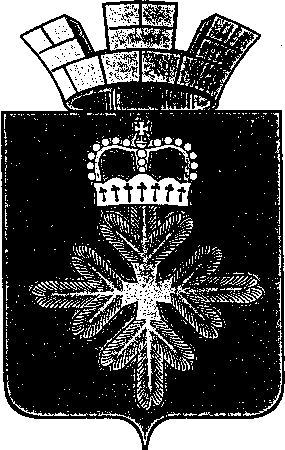 ПОСТАНОВЛЕНИЕАДМИНИСТРАЦИИ  ГОРОДСКОГО ОКРУГА ПЕЛЫМОб утверждении  Административного  регламента  предоставления муниципальной услуги «Предоставление градостроительного плана земельного участка на территории городского округа Пелым»В соответствии с Градостроительным кодексом Российской Федерации, Федеральным законом от 06.14.2003 № 131-ФЗ «Об общих принципах организации местного самоуправления в Российской Федерации», Федерального закона от 27.07.2010 № 210-ФЗ «Об организации предоставления государственных и муниципальных услуг», руководствуясь Уставом городского округа Пелым, администрация городского округа ПелымПОСТАНОВЛЯЕТ:1. Утвердить Административный регламент предоставления муниципальной услуги «Предоставление градостроительного плана земельного участка на территории городского округа Пелым» (далее - Административный регламент) (прилагается).2. Отделу по управлению имуществом, строительству, жилищно-коммунальному хозяйству, землеустройству, энергетике администрации городского округа Пелым обеспечить в пределах своей компетенции:1) исполнение Административного регламента, утвержденного пунктом 1 настоящего постановления;2) организацию и проведение мониторинга качества предоставления муниципальной услуги, предусмотренной Административным регламентом, утвержденным пунктом 1 настоящего Постановления;3) размещение информации о муниципальной услуге, предусмотренной Административным регламентом, утвержденным пунктом 1 настоящего Постановления, в федеральной государственной информационной системе  «Единый портал государственных и муниципальных услуг (функций)» и региональной государственной информационной системе «Портал  государственных и муниципальных услуг (функций) Свердловской области.3. Постановление Администрации городского округа Пелым от 13.02.2015 № 40 «Об утверждении  Административного  регламента  предоставления муниципальной услуги «Предоставление градостроительного плана земельного участка на территории городского округа Пелым» считать утратившим силу.4. Настоящее постановление (с Приложением) опубликовать в газете «Пелымский вестник» и разместить на официальном сайте городского округа Пелым в сети «Интернет».5. Контроль за исполнением настоящего постановления возложить на  заместителя главы администрации городского округа Пелым Т.Н. Баландину.И.о. главы администрациигородского округа Пелым                                                                Т.Н. БаландинаПриложение к Административному регламенту предоставления муниципальной услуги «Предоставление градостроительного плана земельного участка на территории городского округа Пелыма»Административный регламент предоставления муниципальной услуги «Предоставление градостроительного плана земельного участка на территории городского округа Пелым»Раздел I. Общие положенияПредмет регулирования Административного регламентаАдминистративный регламент предоставления муниципальной услуги «Предоставление градостроительного плана земельного участка на территории городского округа Пелым» (далее – муниципальная услуга) разработан в целях повышения качества предоставления и доступности муниципальной услуги, создания комфортных условий для участников отношений, возникающих в процессе предоставления муниципальной услуги, определяет сроки и последовательность административных процедур и административных действий.Круг заявителей2. Заявителями на получение муниципальной услуги являются физические и юридические лица - правообладатели ранее сформированных и прошедших государственный кадастровый учет земельных участков либо их представители, действующие по доверенностям, оформленным в соответствии с гражданским законодательством Российской Федерации (для представителя физического лица - нотариально удостоверенная доверенность, для представителя юридического лица - доверенность, заверенная подписью руководителя и печатью организации).3. Заявление о предоставлении муниципальной услуги и документы, необходимые для предоставления муниципальной услуги, представляются в Администрацию лично заявителем либо третьим лицом, уполномоченным на совершение этих действий доверенностью, оформленной в порядке, установленном Гражданским кодексом Российской Федерации. Заявление от имени юридического лица подается руководителем организации или лицом, имеющим доверенность, выданную руководителем организации или иным лицом, уполномоченным на это законом или учредительными документами организации в порядке, установленном Гражданским кодексом Российской Федерации.Требования к порядку информирования о порядке предоставления муниципальной услуги4. Информирование заявителей о порядке предоставления муниципальной услуги осуществляется в форме:- информационных материалов, размещаемых на стендах в здании в Администрации;- в местах непосредственного предоставления муниципальной услуги;- публикаций в средствах массовой информации;- информации, размещенной на официальном сайте администрации городского округа Пелым в сети Интернет www.pelym-adm.info;- консультирования заявителей;- информации, размещенной в федеральной государственной информационной системе «Единый портал государственных и муниципальных услуг (функций)» (далее – Единый портал государственных и муниципальных услуг) по электронному адресу http://www.gosuslugi.ru
и региональной государственной информационной системе «Портал государственных
и муниципальных услуг (функций) Свердловской области» (далее – Региональный портал государственных и муниципальных услуг) по электронному адресу http://www.66.gosuslugi.ru;	- информации, размещенной на сайте Государственного бюджетного учреждения Свердловской области «Многофункциональный центр предоставления государственных
и муниципальных услуг» (далее – ГБУ СО «МФЦ») или непосредственно в ГБУ СО «МФЦ».  5. Место нахождения филиала государственного бюджетного учреждения Свердловской области «Многофункциональный центр предоставления государственных и муниципальных услуг»:- адрес места нахождения: Свердловская область, г. Ивдель, пгт. Пелым, ул. Чапаева, 12;- единый телефон справочно-информационного центра: 8 800 700 00 04;- адрес официального сайта: www.mfc66.ru.- график работы: вторник – суббота с 8.00 до 17.00 обед: с 12.00 до 13.00, воскресенье, понедельник выходной.6. Место нахождения Администрации и Отдела:- адрес места нахождения: 624582, Свердловская область, г. Ивдель, пгт. Пелым, ул. Карла Маркса, 5;- адрес электронной почты: zotdel@mail.ru, admin_pel@mail.ru;- телефон отдела, ответственного за предоставление муниципальной услуги: (34386) 45-1-82, 45-3-91;- телефон Организационного отдела, ответственного за прием и регистрацию заявления
о предоставлении муниципальной услуги: (34386) 45-3-92;- адрес официального сайта: www.pelym-adm.info.Информация о месте нахождения, графике работы, справочном телефоне, электронном адресе, порядке предоставления муниципальной услуги размещается на официальном сайте Администрации в информационно-телекоммуникационной, сети «Интернет», на сайте ГБУ СО «МФЦ», а также на Едином портале государственных и муниципальных услуг, Региональном портале государственных и муниципальных услуг.7. График работы:  понедельник - четверг: с 8.00 до 17.15; пятница: с 8.00 до 16.00; перерыв на обед: с 12.00 до 13.00;суббота, воскресенье - выходные дни.8. Время приема документов (заявления): среда с 8.00 до 12.00.Стенды (вывески), содержащие информацию о графике (режиме) работы, адресе официального Интернет–сайта, размещаются при входе в помещение Администрации.9. На стендах размещаются следующие информационные материалы:– образец заявления и перечень документов, необходимых для предоставления муниципальной услуги;– график работы специалистов Отдела, осуществляющих прием и консультирование заявителей по вопросам предоставления муниципальной услуги;– извлечения из законодательных и иных нормативных правовых актов, содержащих нормы, регулирующие деятельность по предоставлению муниципальной услуги;– основания для отказа в принятии документов, необходимых для предоставления муниципальной услуги;– основания для отказа в предоставлении муниципальной услуги.10. Консультирование заявителей о порядке предоставления муниципальной услуги может осуществляться:– при личном обращении;– по телефону;– по письменным обращениям;– по электронной почте;– посредством Интернет-сайта.При консультировании по письменным обращениям либо по электронной почте ответ
на обращение направляется в адрес заявителя в срок, установленный действующим законодательством.При осуществлении консультирования по телефону специалисты в соответствии
с поступившим запросом предоставляют информацию:– о порядке предоставления муниципальной услуги;– о перечне документов, необходимых для предоставления муниципальной услуги;– о входящих номерах, под которыми зарегистрированы в системе делопроизводства заявления;– о принятом по конкретному заявлению решении.11. При ответах на телефонные звонки и устные обращения специалисты Отдела подробно и в вежливой форме информируют обратившихся по интересующим их вопросам. Ответ на телефонный звонок должен содержать информацию о наименовании органа, в который позвонил заявитель, фамилии, имени, отчестве и должности работника, принявшего телефонный звонок. При невозможности специалиста, принявшего звонок, самостоятельно ответить на поставленные вопросы, телефонный звонок должен быть переадресован (переведен) другому должностному лицу или обратившемуся лицу должен быть сообщен телефонный номер, по которому можно получить необходимую информацию. Должно производиться не более одной переадресации звонка к специалисту, который может ответить на вопрос заявителя.Раздел 2. Стандарт предоставления муниципальной услугиНаименование муниципальной услуги12. Муниципальная услуга «Предоставление градостроительного плана земельного участка на территории городского округа Пелым».Наименование субъекта, предоставляющего муниципальную услугу13. Муниципальная услуга предоставляется Администрацией городского округа Пелым  (далее – Администрация).. Административные процедуры от имени администрации городского округа Пелым осуществляются отделом по управлению имуществом, строительству, жилищно-коммунальному хозяйству, землеустройству, энергетике администрации городского округа Пелым (далее – Отдел) в лице  специалиста Отдела по управлению имуществом, строительству, жилищно-коммунальному хозяйству, землеустройству, энергетике  (далее – специалист Отдела).Органы и организации, участвующие в предоставлении муниципальной услуги14. В предоставлении муниципальной услуги участвуют или могут участвовать следующие органы или организации: филиал федерального государственного бюджетного учреждения «Федеральная кадастровая палата Федеральной службы государственной регистрации, кадастра и картографии» по Свердловской области; Управление Федеральной службы государственной регистрации, кадастра и картографии по Свердловской области; Управление Федеральной службы по надзору в сфере защиты прав потребителей и благополучия человека по Свердловской области; Министерство природных ресурсов и экологии Свердловской области; Департамент ветеринарии Свердловской области;Управление государственной охраны объектов культурного наследия Свердловской области;отдел водных ресурсов Свердловской области Нижне-Обского БВУ;организации, осуществляющие эксплуатацию сетей инженерно-технического обеспечения;15. При предоставлении муниципальной услуги запрещено требовать от заявителя осуществления действий, в том числе согласований, необходимых для получения муниципальной услуги и связанных с обращением в иные государственные органы и организации.Описание результата предоставления муниципальной услуги16. Результатом предоставления муниципальной услуги является выдача заявителю подготовленного специалистом Отдела, градостроительного плана земельного участка, расположенного на территории городского округа Пелым, либо выдача заявителю мотивированного отказа в подготовке и выдаче градостроительного плана земельного участка, расположенного на территории  городского округа Пелым. Срок предоставления муниципальной услуги17. Выдача подготовленного специалистом Отдела градостроительного плана земельного участка, расположенного на территории городского округа Пелым, либо выдача отказа в предоставлении муниципальной услуги с указанием причин отказа осуществляется в течение 20 рабочих дней с даты регистрации заявления о предоставлении муниципальной услуги в Администрации городского округа Пелым. организационным отделом.18. При подаче заявления о подготовке, утверждении и выдаче градостроительного плана земельного участка, расположенного на территории городского округа Пелым и необходимых документов через ГБУ СО «МФЦ» срок оказания услуги исчисляется со дня регистрации заявления в Администрации.Перечень нормативных правовых актов, регулирующих отношения, возникающие в связи с предоставлением муниципальной услуги19. Отношения, возникающие в связи с предоставлением муниципальной услуги, регулируются следующими нормативными правовыми актами: – Земельный кодекс Российской Федерации от 25.10.2001 № 136-ФЗ («Российская газета», 2010, 30 октября № 212);– Градостроительный кодекс Российской Федерации от 29.12.2004 
№ 190-ФЗ («Российская газета», 2004, 30 декабря, № 290);– Федеральный закон от 02 мая 2006 года № 59-ФЗ «О порядке рассмотрения обращений граждан Российской Федерации» («Российская газета», 2006, 05 мая, № 95);– Федеральный закон от 27 июля 2006 года № 152-ФЗ «О персональных данных» («Собрание законодательства Российской Федерации», 2006, № 31);– Федеральный закон от 27 июля 2010 года № 210-ФЗ «Об организации предоставления государственных и муниципальных услуг» («Российская газета», 2010, 30 июля, № 168);– постановление Правительства Российской Федерации от 13.02.2006 года № 83 «Об утверждении правил определения и предоставления технических условий подключения объекта капитального строительства к сетям инженерно-технического обеспечения и правил подключения объекта капитального строительства к сетям инженерно-технического обеспечения» (Официальный интернет-портал правовой информации http://www.pravo.gov.ru, 27.08.2014;– постановление Правительства Российской Федерации от 08.09.2010 № 697 «О единой системе межведомственного электронного взаимодействия» («Собрание законодательства Российской Федерации», 2010, № 38);– постановление Правительства Российской Федерации от 07.07.2011 № 553 «О порядке оформления и представления заявлений и иных документов, необходимых для предоставления государственных и (или) муниципальных услуг, в форме электронных документов» («Собрание законодательства Российской Федерации», 2011, № 29);– постановление Правительства Российской Федерации от 21.12.2012 
№ 1376 «Об утверждении Правил организации деятельности многофункциональных центров предоставления государственных и муниципальных услуг» («Российская газета», 2012,
31 декабря, № 303);постановление Правительства Свердловской области от 16.11.2011 
№ 1576-ПП «О разработке и утверждении административных регламентов исполнения государственных функций и административных регламентов предоставления государственных услуг» («Областная газета», 2011, 25 ноября, № 441-442);Уставом городского округа Пелым, зарегистрированным распоряжением Правительства Свердловской области 12.07.2005г. №  854-рп - регистрационный номер. 44-10.Решение Думы городского округа Пелым от 19.07.2007 года №54 «Об утверждении Генерального плана поселка Пелым»; Решение Думы городского округа Пелым от 31.10.2008 года №145/9  «Об утверждении границы территории поселка Пелым»; Решение Думы городского округа Пелым от 25.12.2009 года № 128/20 «Об утверждении Правил землепользования и застройки поселка Пелым»;  Решение Думы городского округа Пелым от 05.04.2011 года №17/33 «Об установлении в городском округе Пелым предельных (максимальных и минимальных) размеров земельных участков, предоставляемых гражданам из земель, право собственности на которые не разграничено, и находящихся в муниципальной собственности»; Решение Думы городского округа Пелым от 27.06.2012 года №36 «Об утверждении Генерального плана городского округа Пелым»; Решение Думы городского округа Пелым от 25.12.2012 года №69/6 «Об утверждении Генерального плана муниципального образования городского округа Пелым применительно к территории поселка Атымья, об утверждении правил землепользования и застройки поселок Атымья городского округа Пелым Свердловской области»;Постановление администрации городского округа Пелым от 18.11.2014 года № 390 «Об утверждении положения о ведении адресного реестра и порядке присвоения адресов объектам недвижимости на территории городского округа Пелым»;Исчерпывающий перечень документов, необходимых в соответствии с нормативными правовыми актами для предоставления муниципальной услуги, подлежащих представлению заявителем20. Для предоставления муниципальной услуги заявителем предоставляется заявление о подготовке и выдаче градостроительного плана земельного участка.Документами, подтверждающими правомочие заявителя на предоставление муниципальной услуги, являются:- общегражданский паспорт;- учредительные документы юридического лица.Общегражданский паспорт представляется в оригинале (при отсутствии – 
в нотариально заверенной копии). Учредительные документы юридического лица представляются в оригиналах или копиях, заверенных лицом, имеющим право действовать от имени юридического лица без доверенности.Лицами, имеющими право подавать заявления о предоставлении муниципальной услуги от имени физических лиц, являются:- законные представители (родители, усыновители, опекуны) несовершеннолетних в возрасте до 14 лет;- опекуны недееспособных граждан;- представители, действующие в силу полномочий, основанных на доверенности.Лицами, имеющими право подавать заявления о предоставлении муниципальной услуги от имени юридических лиц, являются:- лица, действующие в соответствии с законом, иными правовыми актами и учредительными документами без доверенности;- представители в силу полномочий, основанных на доверенности.Если с заявлением обращается представитель, документами, подтверждающими право подавать заявления о предоставлении муниципальной услуги от имени физических лиц, являются:- свидетельство об усыновлении (для усыновителей);- удостоверение опекуна, выданное органами опеки и попечительства;- доверенность.Для представителей юридических лиц документами, подтверждающим право подавать заявления о предоставлении муниципальной услуги, являются:- выписка из протокола общего собрания учредителей (участников, акционеров, членов) об избрании органа юридического лица;- приказ о назначении директора (заключенный договор) – для организаций, имеющих единственного учредителя (в том числе государственных и муниципальных предприятий, учреждений);- определение арбитражного суда о назначении арбитражного управляющего;- доверенность.Доверенность, дающая право представлять интересы физического лица, должна быть выдана в простой письменной форме. Доверенность, дающая право представлять интересы юридического лица, должна быть выдана его руководителем или иным лицом, уполномоченным на это в соответствии с законом и учредительными документами.Доверенности представляются в оригиналах. Иные документы, подтверждающие право подачи заявления о предоставлении муниципальной услуги от имени физического лица, представляются в оригиналах (при отсутствии оригинала – в нотариально заверенных копиях). Иные документы, подтверждающие право подачи заявления о предоставлении муниципальной услуги от имени юридического лица, представляются в оригиналах или копиях, заверенных лицом, действующим в соответствии с законом, иными правовыми актами и учредительными документами без доверенности.21. В случае если земельный участок принадлежит заявителю на праве аренды (субаренды) по договору аренды (субаренды), не подлежащему регистрации в Едином государственном реестре прав на недвижимое имущество и сделок с ним, предоставление такого договора является обязательным. При обращении через МФЦ все документы предоставляются в оригинале на бумажном носителе (за исключением материалов топографического плана территории в случае его предоставления). При обращении через Единый портал государственных и муниципальных услуг, Региональный портал государственных и муниципальных услуг заявление формируется с использованием специальной интерактивной формы, все остальные документы предоставляются в виде электронных образов оригиналов.Форма заявления на предоставление муниципальной услуги приведена в приложениях № 1, 2 к настоящему регламенту. Исчерпывающий перечень документов, необходимых для предоставления муниципальной услуги, которые находятся в распоряжении государственных органов, органов местного самоуправления и иных органов, участвующих в предоставлении муниципальных услуг, и которые заявитель вправе представить, в том числе в электронной форме22. Перечень документов которые находятся в распоряжении государственных органов, органов местного самоуправления и иных органов, участвующих в предоставлении муниципальных услуг:1) Сведения из проекта планировки и межевания территории с указанием наименования и реквизитов документа об утверждении данного проекта планировки территории и проекта межевания территории в случае, если земельный участок расположен в границах территории, в отношении которой утверждены проект планировки территории и (или) проект межевания территории;2) Сведения из Правил землепользования и застройки, утвержденных нормативным правовым актом органа местного самоуправления: информацию о наименовании территориальной зоны, в которой расположен земельный участок, за подготовкой градостроительного плана земельного участка которого обратился заявитель;3) Выписка (сведения) из Единого государственного реестра недвижимости (далее ‒ ЕГРН) на здание, строение, сооружение, находящиеся на земельном участке или уведомления об отсутствии сведений в ЕГРН запрашиваемых сведений о зарегистрированных правах на указанные здания, строения, сооружения;4) Выписка (сведения) ЕГРН на земельный участок или уведомления об отсутствии в ЕГРН запрашиваемых сведений о зарегистрированных правах на указанный земельный участок;5) Информацию об особо охраняемых природных территориях регионального значения;6) Информацию о санитарно-защитных зонах от скотомогильников;7) Сведения о расположенных на земельном участке (смежных земельных участках) памятников архитектуры, истории или культуры (объектов культурного наследия) и зонах охраны объектов культурного наследия, расположенных на земельном участке, смежных земельных участках;8) Информацию о зонах санитарной охраны источников водоснабжения и водопроводов питьевого назначения с их границами;9) Информацию о наличии санитарно-эпидемиологического заключения по проекту санитарно-защитной зоны;10) Сведения из пункта 2.4 «Защитные и охранные зоны» раздела 2 «Водопользование» государственного водного реестра;11) Технические условия подключения объекта капитального строительства к сетям инженерно-технического обеспечения с указанием точки подключения, срок подключения объекта капитального строительства и срок действия таких технических условий (в случае обращения заявителя, являющегося правообладателем земельного участка).23. В случае, если информация, указанная в подпунктах 1-11 пункта 22 настоящего Регламента, размещена в Информационной системе обеспечения градостроительной деятельности (далее ‒ ИСОГД), то получение информации осуществляется посредством запроса в ИСОГД;24. Информация, указанная подпунктах 8-11 пункта 22 размещена на официальном сайте Федеральной службы по надзору в сфере защиты прав потребителей и благополучия человека в сети Интернет по адресу: http://fp.crc.ru/.25. Непредставление заявителем указанных документов не является основанием для отказа заявителю в предоставлении муниципальной услуги.26. Администрация, МФЦ не вправе требовать от заявителя представления документов и информации, указанных в пункте 22 настоящего Регламента;27.Заявитель может представить необходимые документы в полном объеме по собственной инициативе, в том числе в электронной форме.Порядок, размер и основания взимания платы, взимаемой за предоставление муниципальной услуги28. Муниципальная услуга предоставляется без взимания платы.Порядок, размер и основания взимания платы за предоставление услуг, которые являются необходимыми и обязательными для предоставления государственной услуги, включая информацию о методике расчета размера такой платы29. Необходимость предоставления услуг, которые являются необходимыми и обязательными для предоставления муниципальной услуги, и основания взимания платы за их предоставление отсутствуют.Срок действия сведений из градостроительного плана земельного участка30. Информация, указанная в градостроительном плане земельного участка, может быть использована для подготовки проектной документации, для получения разрешения на строительство в течение трех лет со дня его выдачи.Исчерпывающий перечень оснований для отказа в приеме документов, необходимых для предоставления муниципальной услуги31. Основание для отказа в приеме документов, необходимых для предоставления муниципальной услуги:– подготовка и выдача градостроительного плана земельного участка относится к компетенции иного органа местного самоуправления;– отсутствие в заявлении о предоставлении муниципальной услуги сведений, необходимых для предоставления муниципальной услуги (кадастрового номера земельного участка, реквизитов документов, необходимых для предоставления муниципальной услуги).32. Дополнительными основаниями для отказа в приеме (регистрации) документов, необходимых для предоставления муниципальной услуги, при направлении обращения через Региональный портал государственных и муниципальных услуг являются:1) некорректное заполнение обязательных полей в заявлении, формируемом с использованием специальной интерактивной формы на Региональном портале государственных и муниципальных услуг (отсутствие заполнения, недостоверное, неполное либо неправильное, не соответствующее требованиям, установленным Административном регламентом);2) представление некачественных электронных копий (электронных образов) документов, не позволяющих в полном объеме прочитать текст документа и/или распознать реквизиты документа.Исчерпывающий перечень оснований для приостановления или отказа
в предоставлении муниципальной услуги33. Основаниями для отказа в предоставлении муниципальной услуги являются: – заявитель не является правообладателем земельного участка;– с заявлением обратилось лицо, не уполномоченное в соответствии с законодательством Российской Федерации представлять интересы заявителя;– отсутствуют документы, предусмотренные пунктами 20 и 21 настоящего Регламента, необходимые для предоставления муниципальной услуги;– в случае, если размещение объекта капитального строительства не допускается при отсутствии документации по планировке территории, выдача градостроительного плана земельного участка для архитектурно-строительного проектирования допускается только после утверждения документации по планировке территории.34. Оснований для приостановления предоставления муниципальной услуги законодательством Российской Федерации не предусмотрено.35. Неполучение (несвоевременное получение) документов, находящихся
в распоряжении органов государственной власти либо органов местного самоуправления и запрошенных в рамках межведомственного информационного взаимодействия, не может являться основанием для отказа в получении муниципальной услуги.В случае получения отказа в предоставлении муниципальной услуги заявитель вправе повторно обратиться в Администрацию с заявлением о предоставлении муниципальной услуги.Отзыв заявителем обращения на предоставление муниципальной услуги36. Заявитель вправе отказаться от предоставления муниципальной услуги на основании личного письменного заявления, составленного в свободной форме. Письменный отказ от предоставления муниципальной услуги не препятствует повторному обращению за предоставлением муниципальной услуги.Отзыв заявления на предоставление муниципальной услуги в электронном виде осуществляется через личный кабинет Регионального портала государственных и муниципальных услуг путем использования соответствующего сервиса личного кабинета.Перечень услуг, необходимых и обязательных для предоставления муниципальной услуги37. Услуг, которые являются необходимыми и обязательными для предоставления муниципальной услуги, законодательством Российской Федерации не предусмотрено.Максимальный срок ожидания в очереди при подаче запроса о предоставлении муниципальной услуги и при получении результата предоставления муниципальной услуги38. Максимальное время ожидания заявителя в очереди при подаче заявления и при получении результата предоставления муниципальной услуги не должно превышать 15 минут на одного заявителя.Срок и порядок регистрации запроса заявителя о предоставлении муниципальной услуги, в том числе в электронной форме49. Заявление о предоставлении муниципальной услуги и документов, необходимых для предоставления муниципальной услуги, представленные при личном приеме, либо путем направления по электронной почте с использованием электронной подписи, либо через федеральную государственную систему «Единый портал государственных и муниципальных услуг (функций)» и региональную информационную систему «Портал государственных и муниципальных услуг (функций) Свердловской области» регистрируется непосредственно в день подачи указанного заявления организационным отделом Администрации ответственным за прием и регистрацию заявления о предоставлении муниципальной услуги и документов, необходимых для предоставления муниципальной услуги.Заявление и прилагаемые документы, поданные через федеральную государственную систему «Единый портал государственных и муниципальных услуг (функций)» и региональную информационную систему «Портал государственных и муниципальных услуг (функций) Свердловской области» после 16:00 рабочего дня либо в нерабочий день регистрируется специалистом Отдела, на следующий рабочий день.Общий максимальный срок регистрации заявления о предоставлении муниципальной услуги и документов, необходимых для предоставления муниципальной услуги, включая первичную проверку и регистрацию, не может превышать 15 минут на каждого заявителя.Требования к помещениям, в которых предоставляется муниципальная услуга, к месту ожидания и приема заявителей, размещению и оформлению визуальной, текстовой и мультимедийной информации о порядке предоставления такой услуги, в том числе к обеспечению доступности для инвалидов указанных объектов в соответствии с законодательством Российской Федерации о социальной защите населения40. Требования к помещениям, в которых предоставляется муниципальная услуга:– помещения должны иметь места для ожидания и приема заявителей, оборудованные столами (стойками) с канцелярскими принадлежностями для оформления документов, санитарно-технические помещения (санузел) с учетом доступа инвалидов-колясочников;– места ожидания и приема заявителей должны соответствовать комфортным условиям для заявителей и оптимальным условиям для работы специалистов;– помещения должны соответствовать санитарно-эпидемиологическим правилам
и нормативам, правилам противопожарной безопасности, должны обеспечивать беспрепятственный доступ для маломобильных групп граждан, включая инвалидов, использующих кресла-коляски и собак-поводырей; – помещения должны быть оборудованы пандусами, специальными ограждениями
и перилами, должно быть обеспечено беспрепятственное передвижение и разворот инвалидных колясок, столы для инвалидов должны размещаться в стороне от входа с учетом беспрепятственного подъезда и поворота колясок;– места для информирования, предназначенные для ознакомления заявителей с информационными материалами, оборудуются информационными стендами.41. Требования к местам проведения личного приема заявителей:– кабинеты для приема заявителей должны быть оборудованы информационными табличками (вывесками) с указанием: номера кабинета, фамилии, имени, отчества и должности специалиста, осуществляющего предоставление муниципальной услуги;– рабочее место 43ответственного за предоставление муниципальной услуги, должно быть оборудовано персональным компьютером и оргтехникой, позволяющими своевременно и в полном объеме получать справочную информацию по вопросам предоставления муниципальной услуги и организовать предоставление муниципальной услуги в полном объеме;В целях обеспечения конфиденциальности сведений о заявителях специалистом одновременно ведется прием только одного заявителя, за исключением случаев коллективного обращения заявителей.Показатели доступности и качества муниципальной услуги42. Показателем доступности муниципальной услуги является возможность:– обращаться за устной консультацией и направлять письменный запрос о предоставлении муниципальной услуги в Отдел;– получать полную, актуальную и достоверную информацию о порядке и ходе предоставления муниципальной услуги, в том числе с использованием информационно-телекоммуникационных технологий;– обращаться за предоставлением муниципальной услуги через ГБУ СО «МФЦ»;– обращаться за предоставлением муниципальной услуги в электронном виде, в том числе через Единый портал государственных и муниципальных услуг в информационно-телекоммуникационной сети «Интернет».43. Основные требования к качеству предоставления муниципальной услуги:– своевременность, полнота предоставления муниципальной услуги;– достоверность и полнота информирования заявителя о ходе предоставления государственной услуги;– удобство и доступность получения заявителем информации о порядке предоставления муниципальной услуги;– соответствие мест предоставления муниципальной услуги требованиям законодательства и стандарту комфортности;– соблюдение установленного времени ожидания в очереди при подаче заявления и при получении результата предоставления муниципальной услуги. 44. При предоставлении муниципальной услуги взаимодействие заявителя со специалистом Отдела, предоставляющим данную услугу, осуществляется в следующих случаях:– консультирование о порядке и ходе предоставления муниципальной услуги;– прием заявления и документов, необходимых для предоставления муниципальной услуги;– выдача результата предоставления муниципальной услуги.– общая продолжительность взаимодействия заявителя со специалистом при предоставлении муниципальной услуги не должна превышать 15 минут.45. При предоставлении муниципальной услуги должна обеспечиваться возможность мониторинга хода ее предоставления, в том числе с использованием Единого портала государственных и муниципальных услуг.Иные требования, в том числе учитывающие особенности предоставления муниципальной услуги в многофункциональных центрах предоставления государственных и муниципальных услуг и особенности предоставления муниципальной услуги в электронной форме46. Требования к расположению, помещениям, оборудованию и порядку работы ГБУ СО «МФЦ» определяются пунктами 6–22 Правил организации деятельности многофункциональных центров предоставления государственных и муниципальных услуг, утвержденных постановлением Правительства Российской Федерации от 21.12.2012 № 1376 «Об утверждении Правил организации деятельности многофункциональных центров предоставления государственных и муниципальных услуг».47. В случае подписания заявления с помощью квалифицированной электронной подписи такая подпись создается и проверяется с использованием средств электронной подписи и квалифицированного сертификата ключа проверки электронной подписи, соответствующих требованиям законодательства Российской Федерации в области использования электронной подписи, а также Административного регламента.Раздел III. Состав, последовательность и сроки выполнения административных процедур (действий), требования к порядку их выполнения, в том числе особенности выполнения административных процедур (действий) в электронной форме, в многофункциональных центрахАдминистративные процедуры по предоставлению муниципальной услуги48. Перечень административных процедур:– прием заявления и документов, необходимых для предоставления муниципальной услуги;– проверка заявления и документов, необходимых для предоставления муниципальной услуги;– принятие решения о наличии (отсутствии) оснований для отказа в приеме документов, необходимых для предоставления муниципальной услуги;– в случае отсутствия оснований для отказа в приеме документов: регистрация заявления и документов, необходимых для предоставления муниципальной услуги, для рассмотрения
по существу;– в случае наличия оснований для отказа в приеме документов: регистрация заявления
и документов, необходимых для предоставления муниципальной услуги, подготовка и выдача отказа в приеме заявления и документов, необходимых для предоставления муниципальной услуги;– формирование и направление межведомственного запроса в органы (организации), участвующие в предоставлении муниципальной услуги;– рассмотрение заявления и документов, полученных в рамках межведомственного взаимодействия;– принятие решения о наличии оснований для предоставления муниципальной услуги либо отказа в предоставлении муниципальной услуги;– подготовка градостроительного плана земельного участка либо письменного отказа в предоставлении муниципальной услуги;– выдача (направление) результата предоставления муниципальной услуги.49. Блок-схема предоставления муниципальной услуги приводится в приложении № 3
к настоящему Регламенту.50. При обращении заявителя за предоставлением муниципальной услуги через 
ГБУ СО «МФЦ» в ГБУ СО «МФЦ» осуществляются следующие административные действия:– прием заявления и документов, необходимых для предоставления муниципальной услуги;– передача заявления и документов, необходимых для предоставления муниципальной услуги, в Администрацию, Отдел;– прием от специалиста Отдела, результата предоставления муниципальной услуги (в случае получения результата предоставления услуги заявителем в Администрации направляет в адрес ГБУ СО «МФЦ» соответствующее уведомление с указанием результата предоставления муниципальной услуги электронной почтой либо факсом и сообщает об этом по телефону);– уведомление заявителя о том, что он может получить результат предоставления муниципальной услуги;– выдача заявителю результата предоставления муниципальной услуги.Прием заявления и документов, необходимых для предоставления муниципальной услуги51. Основанием для начала административной процедуры является обращение заявителя в Администрацию с заявлением и документами, необходимыми для предоставления муниципальной услуги. Заявление и документы, необходимые для предоставления муниципальной услуги, могут быть поданы через ГБУ СО «МФЦ», Единый портал государственных и муниципальных услуг, Региональный портал государственных
и муниципальных услуг.52. При приеме заявления и документов, необходимых для предоставления муниципальной услуги, специалист Отдела или оператор ГБУ СО «МФЦ» устанавливает личность заявителя. При подаче заявления представителем также проверяются его полномочия на совершение данных действий.53. Документы, перечисленные в пунктах 20 - 22 настоящего регламента, принимаются как в подлинниках, так и в копиях (ксерокопиях), заверенных заявителем, а также в электронной форме в формате PDF (размер прикладываемого файла не может превышать 
5000 Кб) с представлением подлинников документов для осуществления сверки.54. При приеме заявления через ГБУ СО «МФЦ» оператор ГБУ СО «МФЦ» узнает
у заявителя, где он будет получать результат предоставления муниципальной услуги, регистрирует заявление путем проставления прямоугольного штампа с регистрационным номером ГБУ СО «МФЦ», датой приема и личной подписью и выдает заявителю один экземпляр заявления с указанием перечня принятых документов, даты приема в ГБУ СО «МФЦ» и места выдачи результата предоставления муниципальной услуги.Принятое и зарегистрированное в ГБУ СО «МФЦ» заявление с указанием места выдачи результата предоставления муниципальной услуги и документы, необходимые для предоставления муниципальной услуги, передаются в Администрацию специалисту Отдела курьерской доставкой работником ГБУ СО «МФЦ» на следующий рабочий день после приема
в ГБУ СО «МФЦ» по ведомости приема-передачи, оформленной ГБУ СО «МФЦ».55. Датой начала предоставления государственной услуги считается дата регистрации заявления в Администрации, в том числе, когда заявление и документы, необходимые для предоставления муниципальной услуги, подаются через ГБУ СО «МФЦ».56. При получении заявления и документов, необходимых для предоставления муниципальной услуги, специалист Отдела, ответственный за прием и регистрацию заявлений о предоставлении муниципальной услуги:– проверяет полномочия обратившегося лица на подачу заявления о подготовке и выдаче градостроительного плана земельного участка, расположенного на территории городского округа Пелым, сверяет копии документов с представленными подлинниками;– принимает заявление и документы, необходимые для предоставления муниципальной услуги, регистрирует заявление, передает поступившее заявление и документы, необходимые для предоставления муниципальной услуги, в отдел, ответственный за предоставление муниципальной услуги.57. Общий максимальный срок выполнения административной процедуры по приему
и регистрации заявления о предоставлении муниципальной услуги и документов, необходимых для предоставления муниципальной услуги не может превышать 15 минут на каждого заявителя.58. Специалист Отдела, ответственный за предоставление муниципальной услуги, при получении заявления о предоставлении муниципальной услуги с документами, необходимыми для предоставления муниципальной услуги: – определяет, относится ли к компетенции Отдела подготовка и выдача градостроительного плана земельного участка. Если есть основания для отказа в приеме заявления и документов, необходимых для предоставления муниципальной услуги, специалист в течение пяти рабочих дней готовит письменный мотивированный отказ в приеме документов, необходимых для предоставления муниципальной услуги. 59. Результатом административной процедуры является регистрация заявления и
документов, необходимых для предоставления муниципальной услуги, в Администрации, что служит основанием для начала рассмотрения заявления по существу, либо регистрация заявления и при наличии основания, предусмотренного пунктами 32-33 настоящего регламента, оформление отказа в приеме документов, необходимых для предоставления муниципальной услуги.Формирование и направление межведомственных запросов в органы (организации), участвующие в предоставлении муниципальной услуги60. Основанием начала административной процедуры является непредставление заявителем документов, указанных в пунктах 20–21 настоящего Регламента.Специалист Отдела, ответственный за предоставление муниципальной услуги, в течение 1 рабочего дня с момента регистрации заявления направляет межведомственный запрос в следующие органы и организации:61. Филиал федерального государственного бюджетного учреждения «Федеральная кадастровая палата Федеральной службы государственной регистрации, кадастра
и картографии» по Свердловской области, Управление Росреестра по Свердловской области:– о предоставлении выписки из ЕГРН о правах на здание, строение, сооружение, находящиеся на земельном участке, или уведомления об отсутствии в ЕГРН запрашиваемых сведений о зарегистрированных правах на указанные здания, строения, сооружения;– о предоставлении выписки из ЕГРН о правах на земельный участок или уведомления
об отсутствии в ЕГРН запрашиваемых сведений о зарегистрированных правах на указанный земельный участок.62. Министерство природных ресурсов и экологии Свердловской области:– о предоставлении информации об особо охраняемых природных территориях регионального значения.63. Департамент ветеринарии Свердловской области:- о предоставлении информации о санитарно-защитных зонах от скотомогильников.64. Управление государственной охраны объектов культурного наследия Свердловской области: – сведения о расположенных на земельном участке (смежных земельных участках) памятниках архитектуры, истории или культуры (объектов культурного наследия) и зонах охраны объектов культурного наследия, расположенных на земельном участке, смежных земельных участках.65. Отдел водных ресурсов Свердловской области Нижне-Обского БВУ:– о предоставлении сведений из пункта 2.4 «Защитные и охранные зоны» раздела II «Водопользование» государственного водного реестра.66. Организации, осуществляющие эксплуатацию сетей инженерно-технического обеспечения в районе запрашиваемого земельного участка (при поступлении заявления
о предоставлении государственной услуги правообладателем земельного участка):– о предоставлении технических условий подключения объекта капитального строительства к сетям инженерно-технического обеспечения с указанием точки подключения, срок подключения объекта капитального строительства и срок действия таких технических условий.67. Межведомственный запрос формируется и направляется в форме электронного документа, подписанного усиленной квалифицированной электронной подписью, по каналам системы межведомственного электронного взаимодействия (далее - СМЭВ).При отсутствии технической возможности формирования и направления межведомственного запроса в форме электронного документа по каналам СМЭВ межведомственный запрос направляется на бумажном носителе по почте, по факсу
с одновременным его направлением по почте или курьерской доставкой.Межведомственный запрос формируется в соответствии с требованиями статьи 7.2 Федерального закона от 27 июля 2010 года № 210-ФЗ «Об организации предоставления государственных и муниципальных услуг».Административная процедура «Формирование и направление межведомственного запроса в орган, участвующий в предоставлении муниципальной услуги» выполняется в течение 3 часов.Запрашиваемые сведения, указанные в пункте 61 настоящего Регламента, представляются в срок, не превышающий 5 рабочих дней со дня поступления межведомственных запросов в органы (организации), участвующие в предоставлении муниципальной услуги.Запрашиваемые сведения, указанные в пункте 66 настоящего Регламента, представляются в срок, не превышающий 14 дней со дня поступления запросов в органы (организации), участвующие в предоставлении муниципальной услуги (часть 7 статьи 48 Градостроительного кодекса Российской Федерации).Результатом данной административной процедуры является получение запрошенных сведений в рамках межведомственного взаимодействия.Рассмотрение заявления и документов, необходимых для
предоставления муниципальной услуги68. Основанием начала административной процедуры является зарегистрированное в Администрации заявление и документы, необходимые для предоставления муниципальной услуги, представленные заявителем по собственной инициативе или поступившие в рамках межведомственного информационного взаимодействия.Рассмотрение заявления о предоставлении муниципальной услуги и документов, необходимых для предоставления муниципальной услуги, производится по следующему параметру:– проверка наличия полного пакета документов, необходимых для предоставления муниципальной услуги.Рассмотрение заявления и документов, необходимых для предоставления муниципальной услуги, осуществляется специалистом Отдела, уполномоченным на предоставление муниципальной услуги, в течение 2 рабочих дней со дня поступления всех документов, необходимых для предоставления муниципальной услуги.Результатом данной административной процедуры является рассмотрение
по существу заявления и документов, необходимых для предоставления муниципальной услуги.Принятие решения о наличии оснований для предоставления муниципальной
услуги либо отказа в предоставлении муниципальной услуги69. Основанием для начала административной процедуры является рассмотрение
по существу заявления и документов, необходимых для предоставления муниципальной услуги.Основанием для принятия решения об отказе в предоставлении муниципальной услуги является наличие оснований, предусмотренных пунктом 32 настоящего Регламента.Решение об отказе в предоставлении муниципальной услуги оформляется в виде письма на бланке Администрации с указанием причин отказа.Результатом административной процедуры является принятие решения о наличии оснований для предоставления муниципальной услуги или отказа в предоставлении муниципальной услуги.Принятие решения о наличии оснований для предоставления государственной услуги либо отказа в предоставлении муниципальной услуги осуществляется в течение 1 часа с момента рассмотрения по существу заявления и документов, необходимых для предоставления муниципальной услуги.Подготовка градостроительного плана земельного участка 70. Основанием для начала административной процедуры является принятие решения
о наличии оснований для предоставления муниципальной услуги.71. Подготовка проекта градостроительного плана земельного участка осуществляется специалистом Отдела, ответственным за подготовку градостроительного плана земельного участка, в течение 10 дней после принятия решения о наличии оснований для предоставления муниципальной услуги.Подготовленный проект градостроительного плана земельного участка, и постановление администрации городского округа Пелым передается на согласование лицам, ответственным за проверку и согласование нормативно правовых актов Администрации городского округа Пелым на соответствие подготовленного проекта градостроительного плана земельного участка требованиям действующего законодательства.Согласно постановлению администрации городского округа Пелым от 31.12.2015 г. № 438, лица ответственные за согласование нормативно правовых актов администрации городского округа Пелым проводят проверку подготовленного проекта градостроительного плана земельного участка, и постановление администрации городского округа Пелым. В случае выявления нарушений требований законодательства, замечаний технического характера проект градостроительного плана земельного участка возвращается для доработки и устранения выявленных замечаний специалисту Отдела, ответственному за подготовку проекта градостроительного плана земельного участка.Максимальный срок для доработки, устранения выявленных замечаний проекта градостроительного плана земельного участка не может превышать 3 дней с момента поступления проекта градостроительного плана земельного участка для доработки либо устранения замечаний.При отсутствии замечаний (устранения замечаний, доработки) специалист Отдела, ответственный за организацию подготовки градостроительного плана земельного участка, формирует 3 экземпляра градостроительного плана земельного участка в соответствии с формой градостроительного плана земельного участка, установленной Приказом Минстроя России от 25.04.2017 № 741/пр «Об утверждении формы градостроительного плана земельного участка и порядка ее заполнения» (Зарегистрировано в Минюсте России 30.05.2017 N 46880), направляет на подписание постановление Администрации городского округа Пелым Главе администрации городского округа Пелым.Подписание результата предоставления муниципальной услуги не может превышать 3 дней с момента поступления проекта градостроительного плана земельного участка. 72. Результатом административной процедуры является подготовленный градостроительный план земельного участка.Выдача (направление) заявителю результата предоставления муниципальной услуги73. Специалист Отдела по телефону сообщает заявителю или в ГБУ СО «МФЦ» о готовности результата предоставления муниципальной услуги или об отказе в предоставлении муниципальной услуги с момента регистрации подготовленного градостроительного плана земельного участка либо регистрации письменного отказа в предоставлении муниципальной услуги.Направление в ГБУ СО «МФЦ» результата предоставления муниципальной услуги производится курьерской доставкой по ведомости приема-передачи, подготовленной специалистом Отдела, на следующий рабочий день после подготовки результата предоставления муниципальной услуги.74. Выдача результата предоставления муниципальной услуги производится Специалистом Отдела или оператором ГБУ СО «МФЦ» лично заявителю или его представителю после установления личности заявителя или его представителя
и проверки полномочий представителя заявителя. на совершение действий по получению результата предоставления муниципальной услуги.Невостребованные заявителем документы, подготовленные специалистами Отдела по результатам предоставления муниципальной услуги, письменные отказы в предоставлении муниципальной услуги, выданные Администрацией, хранятся в ГБУ СО «МФЦ» в течение трех месяцев со дня их получения ГБУ СО «МФЦ». По истечении данного срока документы передаются по ведомости в Администрацию.Выдача результата предоставления государственной услуги в Администрации производится под роспись заявителя или его уполномоченного представителя в книге учета выдачи результатов предоставления муниципальной услуги.Заявителю или его уполномоченному представителю выдается 
два оригинала подготовленного градостроительного плана земельного участка. Третий оригинал остается на хранении в Отделе с пакетом поступивших документов, кроме оригиналов документов, подлежащих возврату заявителю или его уполномоченному представителю после окончания предоставления муниципальной услуги. Оригинал письма с мотивированным отказом в предоставлении муниципальной услуги выдается под роспись заявителя или его уполномоченного представителя на копии данного письма, которая остается на хранении в Отделе.75. Результатом данной административной процедуры является выдача заявителю или его уполномоченному представителю подготовленного градостроительного плана земельного участка либо мотивированного уведомления об отказе в предоставлении муниципальной услуги.Порядок осуществления административных процедур в электронной форме, в том числе с использованием федеральной государственной информационной системы «Единый портал государственных и муниципальных услуг (функций)» и региональной государственной информационной системы «Портал государственных и муниципальных услуг (функций) Свердловской области»76. Муниципальная услуга в электронной форме с использованием Единого портала государственных и муниципальных услуг, Регионального портала государственных 
и муниципальных услуг предоставляется только зарегистрированным на Едином портале государственных и муниципальных услуг, Региональном портале государственных 
и муниципальных услуг пользователям после получения индивидуального кода доступа 
к подсистеме «личный кабинет»:– физические лица для получения индивидуального кода доступа вводят 
в информационную систему Единого портала государственных и муниципальных услуг, Регионального портала государственных и муниципальных услуг следующую информацию: фамилия, имя, отчество заявителя, страховой номер индивидуального лицевого счета застрахованного лица в системе персонифицированного учета Пенсионного фонда Российской Федерации (СНИЛС), адрес электронной почты и номер контактного телефона;– индивидуальные предприниматели и юридические лица для получения индивидуального кода доступа к Единому порталу государственных и муниципальных услуг, Региональному  порталу государственных и муниципальных услуг используют электронную подпись, соответствующую требованиям, установленным приказом Федеральной службы безопасности Российской Федерации от 27 декабря 2011 года № 796 «Об утверждении Требований к средствам электронной подписи и Требований к средствам удостоверяющего центра».77. На Едином портале государственных и муниципальных услуг, Региональном портале государственных и муниципальных услуг предоставлена в установленном порядке информация заявителям и обеспечен доступ заявителей к сведениям о муниципальной услуге.Заявитель имеет возможность подать запрос в электронной форме путем заполнения на Едином портале государственных и муниципальных услуг, Региональном портале государственных и муниципальных услуг интерактивной формы запроса.Заявление и документы, указанные в подпункте 1-4 пункта 23 настоящего Регламента, необходимые для предоставления муниципальной услуги, могут быть поданы
с использованием Единого портала государственных и муниципальных услуг, Регионального портала государственных и муниципальных услуг в форме электронных документов. При этом заявление и электронная копия (электронный образ) документов подписываются в соответствии с требованиями Федерального закона от 06 апреля 2011 года № 63-ФЗ «Об электронной подписи» и статей 20.1 и 20.2 Федерального закона от 27 июля 2010 года № 210-ФЗ «Об организации предоставления государственных и муниципальных услуг».Принятие органом от заявителя документов в электронной форме исключает необходимость их повторного представления в бумажном виде.Заявитель получает уведомления (на электронную почту/в личный кабинет заявителя на Едином портале государственных и муниципальных услуг, Региональном портале государственных и муниципальных услуг / на телефонный номер) о ходе выполнения запроса о предоставлении муниципальной услуги.Заявитель может получить результат предоставления муниципальной услуги 
в электронной форме в личный кабинет на Едином портале государственных 
и муниципальных услуг, Региональном портале государственных и муниципальных услуг.Получение заявителем результата предоставления муниципальной услуги в электронной форме не исключает возможность получения его также в бумажной форме в любое время 
в течение срока действия результата предоставления муниципальной услуги или посредством Почты России.Раздел 4. Формы контроля за исполнением регламентаПорядок осуществления текущего контроля за соблюдением и исполнением положений регламента и иных нормативных правовых актов78. Текущий контроль соблюдения последовательности действий, определенных административными процедурами по предоставлению муниципальной услуги, осуществляется должностными лицами заместителем главы администрации городского округа Пелым, курирующим деятельность Отдела ответственными за организацию работы по предоставлению муниципальной услуги.Текущий контроль соблюдения специалистами ГБУ СО «МФЦ» последовательности действий, определенных административными процедурами, осуществляется руководителем соответствующего структурного подразделения ГБУ СО «МФЦ».Текущий контроль осуществляется при визировании, согласовании и подписании документов, оформляемых в процессе предоставления муниципальной услуги.Порядок и периодичность осуществления плановых и внеплановых проверок полноты и качества предоставления муниципальной услуги79. Контроль полноты и качества предоставления муниципальной услуги осуществляется Экономико – правовым отделом администрации городского округа Пелым, в форме плановых и внеплановых проверок.Проверки проводятся с целью выявления и устранения нарушений прав и законных интересов заявителей, рассмотрения, принятия решений и подготовки ответов на обращения заявителей, содержащих жалобы на решения, действия (бездействие) должностных лиц.Периодичность проведения проверок может носить плановый характер (осуществляться на основании полугодовых или годовых планов работы) и внеплановый характер
(по конкретному обращению получателя муниципальной услуги).Ответственность должностных лиц за решения и действия (бездействие), принимаемые (осуществляемые) ими в ходе предоставления муниципальной услуги80. По результатам проведенных проверок в случае выявления фактов нарушения прав
и законных интересов заявителей осуществляется привлечение виновных лиц к ответственности в соответствии с законодательством Российской Федерации.По результатам проведенных проверок в случае выявления нарушений соблюдения положений Административного регламента и иных нормативных правовых актов, устанавливающих требования к предоставлению муниципальной услуги, должностные лица Отдела и ГБУ СО «МФЦ» несут ответственность за принимаемые (осуществляемые) в ходе предоставления муниципальной услуги решения и действия (бездействие) в соответствии
с их должностными регламентами и законодательством Российской Федерации.Требования к порядку и формам контроля предоставления муниципальной услуги, в том числе со стороны граждан, их объединений и организаций81. Граждане, их объединения и организации для осуществления контроля
за предоставлением муниципальной услуги имеют право направлять индивидуальные
и коллективные обращения с предложениями по совершенствованию порядка предоставления муниципальной услуги, а также жалобы и заявления на действия (бездействие) должностных лиц и принятые ими решения, связанные с предоставлением муниципальной услуги.Граждане, их объединения и организации вправе получать информацию о соблюдении положений настоящего Регламента, сроках исполнения административных процедур в ходе рассмотрения их заявлений путем устных (по телефону) или письменных
(в электронном виде) обращений, через специальный сервис Регионального портала государственных и муниципальных услуг.Раздел V. Досудебный (внесудебный) порядок обжалования решений
и действий (бездействия) Администрации городского округа Пелым его должностных лиц, а также ГБУ СО «МФЦ» и его специалистовИнформация для заявителя о его праве подать жалобу на решения и (или) действия (бездействие) Администрации городского округа Пелым и его должностных лиц при предоставлении муниципальной услуги82. Заявитель вправе обжаловать решения и действия (бездействие) Специалиста Отдела, и его должностных лиц, а также ГБУ СО «МФЦ» и его специалистов, принятые или осуществленные в ходе предоставления муниципальной услуги.Предмет жалобы83. Предметом жалобы является нарушение порядка предоставления муниципальной услуги, выразившееся в неправомерных решениях и действиях (бездействии) Администрации, специалистов, предоставляющих муниципальной услугу, при предоставлении муниципальной услуги.Заявитель может обратиться с жалобой, в том числе, в следующих случаях:– нарушение срока регистрации заявления о предоставлении муниципальной услуги;– нарушение срока предоставления муниципальной услуги; – требование у заявителя документов, не предусмотренных пунктами 20-21 настоящего Регламента;– требование у заявителя документов, которые могут быть получены в рамках межведомственного информационного взаимодействия; – отказ в предоставлении муниципальной услуги, если основания для отказа не предусмотрены пунктом 32 настоящего Регламента;– требование с заявителя при предоставлении муниципальной услуги платы.Порядок подачи и рассмотрения жалобы84. Жалоба заявителя, составленная в свободной форме, в обязательном порядке должна содержать:– наименование органа, фамилию, имя, отчество (последнее - при наличии) должностного лица органа, решения и действия (бездействие) которых обжалуются;– фамилию, имя, отчество (последнее – при наличии), сведения о месте жительства заявителя - физического лица либо наименование, сведения о месте нахождения заявителя – юридического лица, а также номер (номера) контактного телефона, адрес (адреса) электронной почты (при наличии) и почтовый адрес, по которым должен быть направлен ответ заявителю;– сведения об обжалуемых решениях и действиях (бездействии);– доводы, по которым заявитель не согласен с решением и действием (бездействием).Заявителем могут быть представлены документы (при наличии), подтверждающие его доводы, либо их копии.В случае если жалоба подается через представителя лица, имеющего право на получение муниципальной услуги, также представляется документ, подтверждающий полномочия
на осуществление действий от имени такого лица. 85. Жалоба также может быть направлена по почте, через ГБУ СО «МФЦ»,
с использованием информационно-телекоммуникационной сети «Интернет», официального сайта органа, через Единый портал государственных и муниципальных услуг, Региональный портал государственных и муниципальных услуг или может быть принята при личном приеме заявителя.В случае подачи жалобы при личном приеме заявитель представляет документ, удостоверяющий его личность. В случае если жалоба подается через представителя заявителя, представляется документ, подтверждающий полномочия на осуществление действий от имени заявителя.В случае если принятие решения по жалобе не входит
в компетенцию Администрации то данная жалоба подлежит направлению в течение 3 рабочих дней со дня ее регистрации в уполномоченный на ее рассмотрение орган, и Администрация, в письменной форме информирует заявителя о перенаправлении жалобы.86. Основанием для начала процедуры досудебного (внесудебного) обжалования решения или действия (бездействия) органа или его должностного лица (ГБУ СО «МФЦ» или его специалистов) является поступление и регистрация в Администрации, жалобы в письменной форме на бумажном носителе и (или) в электронной форме.Сроки рассмотрения жалобы87. Срок рассмотрения жалобы исчисляется со дня регистрации жалобы в Администрации.Жалоба рассматривается в течение пятнадцати рабочих дней со дня ее регистрации, а в случае обжалования отказа в приеме документов у заявителя либо в исправлении допущенных опечаток и ошибок или в случае обжалования нарушения установленного срока таких исправлений ‒ в течение пяти рабочих дней со дня ее регистрации.При удовлетворении жалобы Администрация принимает исчерпывающие меры по устранению выявленных нарушений, в том числе по выдаче заявителю результата муниципальной услуги, не позднее 5 рабочих дней со дня принятия решения, если иное не установлено законодательством Российской Федерации.Результат рассмотрения жалобы88. По результатам рассмотрения жалобы уполномоченный орган принимает одно из следующих решений:– удовлетворяет жалобу, в том числе путем отмены принятого решения, исправления допущенных опечаток и ошибок в выданных в результате предоставления муниципальной услуги документах, возврата заявителю денежных средств, взимание которых не предусмотрено, а также в иных формах;– отказывает в удовлетворении жалобы. 89. Администрация отказывает в удовлетворении жалобы в следующих случаях:– наличия вступившего в законную силу решения суда, арбитражного суда по жалобе
о том же предмете и по тем же основаниям;– подачи жалобы лицом, полномочия которого не подтверждены в порядке, установленном законодательством Российской Федерации;– наличия решения по жалобе, принятого ранее в соответствии с требованиями Административного регламента в отношении того же заявителя и по тому же предмету жалобы.– признания жалобы необоснованной.90. В случае установления в ходе или по результатам рассмотрения жалобы признаков состава административного правонарушения или преступления должностное лицо, наделенное полномочиями по рассмотрению жалоб, незамедлительно направляет имеющиеся материалы
в органы прокуратуры.91. В ответе по результатам рассмотрения жалобы указываются:– орган исполнительной власти, рассмотревший жалобу, должность, фамилия, имя, отчество (при наличии) должностного лица, принявшего решение по жалобе;– номер, дата, место принятия решения, включая сведения о должностном лице, решение или действие (бездействие) которого обжалуется;– фамилия, имя, отчество (при наличии) или наименование заявителя;– основания для принятия решения по жалобе;– принятое по жалобе решение;– в случае если жалоба признана обоснованной – сроки устранения выявленных нарушений, в том числе срок предоставления результата муниципальной услуги;– в случае если жалоба признана необоснованной – причины признания жалобы необоснованной и информация о праве заявителя обжаловать принятое решение в судебном порядке;– сведения о порядке обжалования принятого по жалобе решения.Ответ по результатам рассмотрения жалобы подписывается должностным лицом, уполномоченным на рассмотрение жалобы.Если решение или действие (бездействие) должностного лица признаны неправомерными, должностное лицо, уполномоченное на рассмотрение жалоб, определяет меры, которые должны быть приняты для привлечения виновных лиц к ответственности в соответствии с законодательством Российской Федерации. В этом случае ответственное должностное лицо несет персональную ответственность согласно должностному регламенту.92. Уполномоченный орган вправе оставить жалобу без ответа в следующих случаях:– отсутствия в жалобе фамилии заявителя или почтового адреса (адреса электронной почты), по которому должен быть направлен ответ;– наличия в жалобе нецензурных либо оскорбительных выражений, угроз жизни, здоровью и имуществу должностного лица, а также членам его семьи (жалоба остается без ответа, при этом заявителю сообщается о недопустимости злоупотребления правом);– отсутствия возможности прочитать какую-либо часть текста жалобы (жалоба остается без ответа, о чем в течение семи дней со дня регистрации жалобы сообщается заявителю, если его фамилия и почтовый адрес поддаются прочтению).Порядок информирования заявителя о результатах рассмотрения жалобы93. Не позднее дня, следующего за днем принятия решения, указанного в пункте 98 настоящего Регламента, заявителю в письменной форме и дополнительно по желанию заявителя в электронной форме направляется мотивированный ответ о результатах рассмотрения жалобы.Порядок обжалования решения по жалобе94. В случае несогласия с результатом рассмотрения жалобы заявитель вправе обратиться в суд в порядке, установленном федеральным законодательством.Право заявителя на получение информации и документов, необходимых для обоснования и рассмотрения жалобы95. При составлении жалобы заявитель имеет право обращаться с просьбой об истребовании информации и документов, необходимых для обоснования и рассмотрения жалобы, в том числе в электронной форме.Способы информирования заявителей о порядке подачи и рассмотрения жалобы96. Информирование заявителей о порядке подачи и рассмотрения жалоб осуществляется при непосредственном обращении в Администрацию, через официальный сайт, через Единый портал государственных и муниципальных услуг либо Региональный портал государственных и муниципальных услуг или через ГБУ СО «МФЦ».Приложение № 1к Административному регламенту предоставления муниципальной услуги «Предоставление градостроительного плана земельного участка на территории городского округа Пелыма»В          Администрацию городского округа Пелым______,                                                               (наименование исполнительно-распорядительного органа муниципального
                                                                                    образования, осуществляющего предоставление муниципальной услуги)Сведения о правообладателе земельного участка:________________________________________________________________________________________________________(полное наименование организации и организационно-правовой формы юридического лица)в лице:____________________________________________________(ФИО руководителя или иного уполномоченного лица, представителя физического лица)____________________________________________________Сведения о государственной регистрации юридического лица (индивидуального предпринимателя):ОГРН (ОГРНИП) ____________________________________ИНН _______________________________________________Контактная информация:Телефон: ___________________________________________Эл. почта: __________________________________________Адрес места нахождения (регистрации) юридического лица:________________________________________________________________________________________________________Почтовый адрес: __________________________________________________________________________________________ЗАЯВЛЕНИЕ О ПОДГОТОВКЕ И ВЫДАЧЕ ГРАДОСТРОИТЕЛЬНОГО ПЛАНА ЗЕМЕЛЬНОГО УЧАСТКА ЮРИДИЧЕСКОМУ ЛИЦУ ИЛИ ИНДИВИДУАЛЬНОМУ ПРЕДПРИНИМАТЕЛЮИнформация о расположенных в границах земельного участка объектах капитального строительства по каждому объекту (при наличии):***Кадастровый или условный номер здания, сооружения:Кадастровый паспорт здания, строения, сооружения, объектов незавершенного строительства подготовлен (дата, наименование организации (органа) государственного технического учета и (или) технической инвентаризации объектов капитального строительства): Назначение земельного участка:__________________________________________Земельный участок предоставлен в аренду на основании договора № ________от _________, заключенного по результатам аукциона, проведенного _____________Информация о полученных технических условиях*:результат предоставления государственной услуги или отказ в приеме документов, отказ в предоставлении государственной услуги прошу выдать в ГБУ СО «МФЦ» _______________________________________________ (нужное подчеркнуть).(наименование исполнительно-распорядительного органа муниципального
образования, осуществляющего предоставление муниципальной услуги)Приложение:***Заполняется при наличии полученных технических условий, указывается организация, выдавшая технические условия и дата выдачи технических условий. **Указываются документы, установленные пунктом 21 Административного регламента, либо документы, установленные пунктами 22 Административного регламента, представляемые заявителем по собственной инициативе.***Поле, обязательное для заполнения.Приложение № 2к Административному регламенту предоставления муниципальной услуги «Предоставление градостроительного плана земельного участка на территории городского округа Пелыма»В Администрацию городского округа Пелым ____________________________________________________Сведения о правообладателе земельного участка:________________________________________________________________________________________________________(полные Ф.И.О. физического лица)Документ, удостоверяющий личность: ____________________________________________________(вид документа, серия, номер документа, кем и когда выдан)____________________________________________________________________________________________________________________________________________________________Контактная информация:Телефон: ___________________________________________Эл. почта: __________________________________________адрес места жительства (регистрации) физического лица: __________________________________________________________________________________________Почтовый адрес: _____________________________________ЗАЯВЛЕНИЕ О ПОДГОТОВЕ И ВЫДАЧЕ ГРАДОСТРОИТЕЛЬНОГО ПЛАНА ЗЕМЕЛЬНОГО УЧАСТКА ФИЗИЧЕСКОМУ ЛИЦУИнформация о расположенных в границах земельного участка объектах капитального строительства по каждому объекту (при наличии):Кадастровый или условный номер здания, сооружения:Кадастровый паспорт здания, строения, сооружения, объектов незавершенного строительства подготовлен (дата, наименование организации (органа) государственного технического учета и (или) технической инвентаризации объектов капитального строительства):Назначение земельного участка: __________________________________________Земельный участок предоставлен в аренду на основании договора № ________ от _________, заключенного по результатам аукциона, проведенного _____________Информация о полученных технических условиях*:Результат предоставления государственной услуги или отказа в приеме документов, отказа в предоставлении государственной услуги прошу выдать 
в ГБУ СО «МФЦ» _______________________________________________ (нужное подчеркнуть).(наименование исполнительно-распорядительного органа муниципального
образования, осуществляющего предоставление муниципальной услуги)Приложение: ***Заполняется при наличии полученных технических условий, указывается организация, выдавшая технические условия и дата выдачи технических условий.**Указываются документы, установленные пунктом 21 Административного регламента, либо документы, установленные пунктами 22 Административного регламента, представляемые заявителем по собственной инициативе.***Поле, обязательное для заполнения.Приложение № 3к Административному регламенту предоставления муниципальной услуги «Предоставление градостроительного плана земельного участка на территории городского округа Пелыма»БЛОК-СХЕМАПРЕДОСТАВЛЕНИЯ МУНИЦИПАЛЬНОЙ УСЛУГИ«ПРЕДОСТАВЛЕНИЕ ГРАДОСТРОИТЕЛЬНОГО ПЛАНА ЗЕМЕЛЬНОГО УЧАСТКА НА ТЕРРИТОРИИ ГОРОДСКОГО ОКРУГА ПЕЛЫМА»от 15.12.2017 № 385п. ПелымПрошу подготовить и выдать градостроительный план земельного участка, расположенного по адресу: Кадастровый номер земельного участка, площадь земельного участка (га):ПодписьПодпись(расшифровка подписи)ДатаПрошу подготовить и выдать градостроительный план земельного участка, расположенного по адресу:______________________________________________________________________Кадастровый номер земельного участка, площадь земельного участка (га):______________________________________________________________________ПодписьПодпись(расшифровка подписи)Дата_____________________________________________________________________________________________________________________________________Прием заявления и документов, необходимых для предоставления муниципальной услугиПроверка заявления и документов, необходимых для предоставления муниципальной услугиПринятие решения о наличии оснований для отказа в приеме документов, необходимых для предоставления муниципальной услугиНе имеютсяИмеютсяРегистрация заявления и документов, необходимых для предоставления муниципальной услуги, для рассмотрения по существуРегистрация заявления и документов, необходимых для предоставления муниципальной услуги,  подготовка и выдача отказа в приеме заявления и документов, необходимых для предоставления муниципальной услугиФормирование и направление межведомственных запросов в органы (организации), участвующие в предоставлении муниципальной услугиРассмотрение заявления и документов, полученных в рамках межведомственного взаимодействияПринятие решения о наличии оснований для предоставления муниципальной услугиПринятие решения о наличии оснований для отказа в предоставлении муниципальной услугиПодготовка градостроительного плана земельного участкаПодготовка письменного отказа в предоставлении муниципальной услугиВыдача (направление) результата предоставления муниципальной услуги